INFORMAČNÁ POVINNOSŤ PREVÁDZKOVATEĽA( ďalej aj ako „zásady OOÚ“)Podľa článku 13 nariadenia Európskeho parlamentu a Rady (EÚ) 2016/679 o ochrane fyzických osôb pri spracúvaní osobných údajov a o voľnom pohybe takýchto údajov (ďalej len „Nariadenie“) v súlade s §19 zákona č. 18/2018 Z. z. o ochrane osobných údajov ( ďalej len „zákon“)PREVÁDZKOVATEĽObchodné meno: ARTIN, spol.  s.r.o.Sídlo: Radničné námestie 6, 085 01 BardejovIČO: 31666183Zapísaný v Obchodný register Okresného súdu Prešov, oddiel: Sro, vložka č. 896/PKontaktné údaje prevádzkovateľa:Kontaktná osoba: JUDr. Peter Lamanec       +421 55 728 11 11         info@oddargov.sk       Štúrova 1, 040 01 Košice 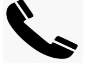 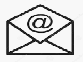 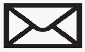 PRÁVA DOTKNUTÝCH OSÔB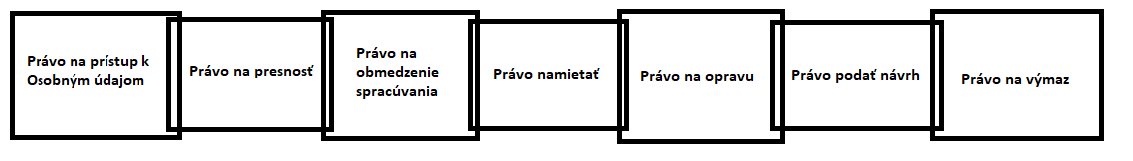 Právo na prístup k osobným údajomZnamená právo od kompetentnej osoby získať potvrdenie o tom, či dochádza k spracovávaniu osobných údajov dotknutej osoby, ktorá svoje právo uplatňuje/uplatnila. Znamená právo od kompetentnej osoby získať prístup k týmto údajom. Každá dotknutá osoba má právo a nárok na prístup k informáciám a to o:Účeloch spracovávaniaKategórii dotknutých osobných údajovO dobe spracovávania a uchovávaniaO okruhu príjemcochO postupe v každom automatickom spracovávaní, prípadne následkoch takéhoto spracovávaniaA iné ( čl. 15 Nariadenia)Ako prevádzkovateľ máme právo použiť všetky primerané, dostupné opatrenia slúžiace k overeniu totožnosti dotknutej osoby, ktorá žiada o prístup k údajom a to najmä v súvislosti s online službami a identifikátormi. Na základe žiadosti dotknutej osoby vystaví prevádzkovateľ potvrdenie o tom, či sa spracovávajú osobné údaje dotknutej osoby, ktoré sa jej týkajú. Pokiaľ tieto údaje prevádzkovateľ spracováva, na základe žiadosti vystaví kópiu týchto osobných údajov dotknutej osoby. Prvá kópia a jej vystavenie je bezplatné. Akékoľvek ďalšie kópie o ktoré osoba žiada prevádzkovateľ spoplatní, teda bude za ne účtovať poplatok zodpovedajúci iba administratívnym nákladom, ktoré mu vzniknú vystavením kópie. Pokiaľ osoba žiada o informácie prostredníctvom elektronických prostriedkov, poskytnú sa jej v bežne používanej elektronickej podobe napríklad prostredníctvom emailu ak nepožiada o iný spôsob.Právo na presnosť osobných údajovAko dotknutá osoba máte právo na to, aby osobné údaje ktoré ste poskytli prevádzkovateľovi preniesol ďalšiemu prevádzkovateľovi v bežne používateľnom a strojovo  dotknutej osoby alebo na základe zmlúv a ich spracovanie prebieha formou automatizovaných prostriedkov.Právo na obmedzenie spracovávaniaPredstavuje možnosť uplatniť si toto právo, ak ako dotknutá osoba napadnete správnosť osobných údajov a ostatných náležitostí v zmysle článku 18, recitálu 67 Nariadenia, a to formou dočasného presunutia vybraných osobných údajov do iného systému spracovávania, zamedzenia prístupu používateľov k vybraným osobným údajom alebo dočasné odstráneniePrávo namietaťPrávo dotknutej osoby kedykoľvek namietať voči spracovávaniu jej osobných údajov z dôvodov týkajúcich sa jej konkrétnej situácie. Namietať spracovávanie jej osobných údajov môže na základe: - právneho titulu plnenia úloh realizovaných vo verejnom záujme alebo pri výkone verejnej moci, alebo  právneho titulu oprávneného záujmu prevádzkovateľa- spracovávania osobných údajov na účely priameho marketingu- spracovávania na účely vedeckého či historického výskumu alebo na štatistické účelyV primeranom čase doručenú námietku posúdime. V takomto a v tomto prípade z našej strany nesmie ďalej dochádzať k spracovávaniu osobných údajov. Teda tieto osobné údaje nesmieme ďalej spracovávať ak nedôjde k preukázaniu že osobné údaje spracovávame z dôvodu nevyhnutných oprávnených záujmov, ktoré neprevažujú nad právami alebo záujmami dotknutej osoby, alebo dôvody na uplatnenie právneho nároku. Právo na opravuPokiaľ o Vás ako prevádzkovateľ evidujeme nesprávne osobné údaje máte právo na opravu. Zároveň máte ako dotknutá osoba právo na doplnenie neúplných osobných údajov. Ako prevádzkovateľ vykonáme opravu, poprípade doplnenie osobných údajov a to bez zbytočného odkladu po tom čo nás ako dotknutá osoba požiadate.Právo podať návrh na začatie konaniaAko dotknutá osoba máte právo podať návrh na začatie konania Úradu na ochranu osobných údajov Slovenskej republiky, pokiaľ máte pocit a domnievate sa, že došlo k porušeniu vašich práv v oblasti ochrany osobných údajovPrávo na výmazPrávo na takzvané „zabudnutie“ tých osobných údajov, ktoré sa týkajú dotknutej osoby. Vzhľadom na svoju povahu, ako aj závažnosť je však toto právo dotknutej osoby v istej miere obmedzené stanovením ďalších predpokladov, t.j. po uplatnení tohto práva dotknutou osobou prevádzkovateľ bez zbytočného odkladu vymaže osobné údaje  a to ak je splnený niektorý z nasledujúcich predpokladov:Osobné údaje už pre účely na ktoré sa získali, alebo inak spracovávali nie sú potrebnéDôjde dotknutou osobou k odvolaniu súhlasu na základe ktorého sa spracovávanie vykonávaOsobné údaje sa spracovávajú nezákonneDotknutá osoba namieta voči spracovávaniu osobných údajovDôvodom pre výmaz je splnenie povinnosti zákona, osobitného predpisu alebo medzinárodnej zmluvy, ktorou je Slovenská republika viazanáOsobné údaje sa získali v súvislosti s ponuku služieb informačnej spoločnosti osobe mladšej ako 16 rokovDotknutá osoba nemá a nebude mať právo na výmaz osobných údajov a to za predpokladu, že ich spracovávanie je potrebné na:Splnenie povinnosti podľa zákona, osobitného predpisu alebo medzinárodnej zmluvy, ktorou je Slovenská republika viazaná, alebo na splnenie úlohy realizovanej vo verejnom záujme alebo pri výkone verejnej moci zverenej prevádzkovateľoviUplatnenie práva na slobodu prejavu a na informácieÚčely archivácie vo verejnom záujme, na účely historického alebo vedeckého výskumu, či na štatistické účely, pokiaľ je pravdepodobné, že právo na výmaz znemožní alebo sťaží závažným spôsobom dosiahnutie cieľov takéhoto spracovávaniaZ dôvodov verejného záujmu v oblasti verejného zdraviaPreukazovanie, obhajovanie alebo uplatňovanie právnych nárokovPrevádzkovateľ výmaz osobných údajov dotknutých osôb vykoná na základe žiadosti, a to bez zbytočného odkladu, ihneď po tom čo vyhodnotí, že žiadosť dotknutej osoby je dôvodná.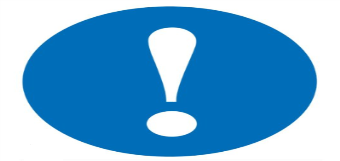 UPOZORNENIE     Ako Prevádzkovateľ za účelom maximálnej ochrany Vašich osobných údajov sme dospeli k prijatiu primeraných organizačných, personálnych a technických opatrení. Našim cieľom je v čo najväčšej miere zabrániť, poprípade zabezpečiť zníženie rizika úniku, zverejnenia, zneužitia alebo iného použitia Vašich osobných údajov. V prípade, že bz nastala skutočnosť, ktorá by pravdepodobne mohla viesť alebo povedie k vysokému riziku pre práva a slobody fyzických osôb, ako dotknutá osoba budete bezodkladne o tejto skutočnosti informovaná, kontaktovaná. ( čl. 34 Nariadenia)     Požadujeme od Vás ako od osoby dotknutej, v záujme zachovania zásad spracovávania osobných údajov, ktoré ustanovuje Nariadenie ale aj zákon a to najmä zásady minimalizácie osobných údajov, iba tie osobné údaje, ktoré sú nevyhnutnou zákonnou alebo zmluvnou požiadavkou pre naplnenie účelu ich spracovávania. Zároveň Vás upozorňujeme, že neposkytnutie týchto povinných údajov nevyhnutných na uzatvorenie zmluvy môže mať za následok neuzavretie zmluvného vzťahu.     Prevádzkovateľ týmto zároveň informuje, že v zmysle § 21 zákona NR SR č. 18/2018Z.z. dotknutá osoba má právo získať od prevádzkovateľa potvrdenie o tom, či saspracúvajú osobné údaje, ktoré sa jej týkajú. Ak prevádzkovateľ takéto osobné údajespracúva, dotknutá osoba má právo získať prístup k týmto osobným údajom ainformácie o: a) účele spracúvania osobných údajov,b) kategórii spracúvaných osobných údajov,c) identifikácii príjemcu alebo o kategórii príjemcu, ktorému boli alebo majú byť osobnéúdaje poskytnuté, najmä o príjemcovi v tretej krajine alebo o medzinárodnej organizácii,ak je to možné,d) dobe uchovávania osobných údajov; ak to nie je možné, informáciu o kritériách jejurčenia,e) práve požadovať od prevádzkovateľa opravu osobných údajov týkajúcich sa dotknutejosoby, ich vymazanie alebo obmedzenie ich spracúvania, alebo o práve namietaťspracúvanie osobných údajov,f) práve podať návrh na začatie konania podľa § 100,g) zdroji osobných údajov, ak sa osobné údaje nezískali od dotknutej osoby,h) existencii automatizovaného individuálneho rozhodovania vrátane profilovania podľa § 28ods. 1 a 4; v týchto prípadoch poskytne prevádzkovateľ dotknutej osobe informácie najmäo použitom postupe, ako aj o význame a predpokladaných dôsledkoch takého spracúvaniaosobných údajov pre dotknutú osobu.Dotknutá osoba má právo byť informovaná o primeraných zárukách týkajúcich sa prenosupodľa § 48 ods. 2 až 4, ak sa osobné údaje prenášajú do tretej krajiny alebo medzinárodnejorganizácii.